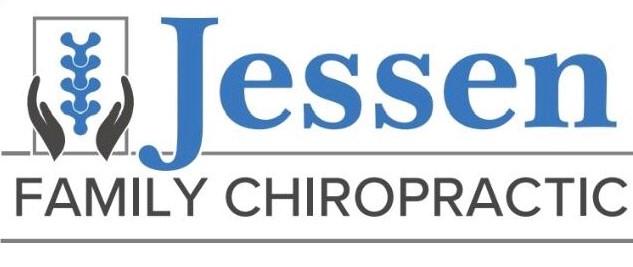 Dr. James Jessen – Dr. Jon Stowe – Dr. John JordanName:		 ______________________________________________________________________________________________________________                                        Last					First			    MI		       Preferred NameAddress:		 ______________________________________________________________________________________________________________City/State/Zip:          ______________________________________________________________________________________________________________Phone: 	              __________________________________ ⬜ Cell Phone              Email:____________________________________________________Would you like to receive appointment reminders via text message?   ⬜ YES   ⬜ NOWould you like to receive billing statements via E-Pay? It is an electronic option sent to you via text message/email.   ⬜ YES   ⬜ NODate of Birth:		________________________	Gender:   ⬜ Male   ⬜ Female   ⬜ OtherMarital Status:	⬜ Single   ⬜ Married   ⬜ Widowed   ⬜ Divorced   ⬜MinorEmployer:		 __________________________________________________________________   Phone: ____________________________________Emergency Contact:	Name: _____________________________________________________   Relation: __________________________________			Phone: ________________________________________________________________________________________________ As part of the analysis, examination and treatment, you are consenting to the following procedures: spinal manipulative therapy, palpation, trigger point massage, range of motion testing, orthopedic testing, neurological testing, muscle strength testing, postural analysis testing, ultrasound, electric muscle therapy, and traction therapy. Any additional procedure required for treatment or analysis will be discussed with you by the doctor at the time treatment is necessary.Patient Signature: ________________________________________________________________________   Date: _______________________________***HIPPA NOTICE PROVIDED:        _____________	     _______________________________		              		     Initials		     DateIs this visit due to an accident?	⬜ Yes   ⬜ No	If yes, what type?   ⬜ Auto   ⬜ Work   ⬜Other ____________________________________Has it been reported?    ⬜ Yes   ⬜ No	If yes, to whom?  _______________________________________________________________________I certify that I (or my dependent) have insurance coverage with the carriers(s) I provided and authorize, request and assign my insurance company to pay directly to Jessen Family Chiropractic, any insurance benefits otherwise payable to me. Should my insurance carrier not remit payment within 60 days, I will be expected to pay my account balance. The contract is between my insurance carrier and I. I understand that I may have to follow up with the insurance carrier regarding unpaid claims. I also understand that I am responsible for my copayment, deductible and coinsurance at the time of service. I understand that I am financially responsible for all chargers whether or not paid by insurance. I hereby authorize the doctor to release all information necessary, including the diagnosis and records of any exam or treatment rendered to me, in order to secure the payment of benefits. I authorize the use of this signature on all insurance claims, including electronic submissions. This authorization is in effect until I choose to revoke it. Maintenance/elective care is treatment that does not significantly improve a clinical condition. While being treated for a chronic condition, you may elect to receive care beyond that which is determined to be medically necessary. You may choose to receive maintenance care once maximum benefit from treatment has been reached. If, during the course of maintenance/elective care, you develop a new condition or a previous condition becomes significantly worse, care may no longer be considered maintenance/elective and may then be covered by your health plan. Your provider must submit a request for insurance coverage. Patient Signature: ________________________________________________________________________   Date: _______________________________Signature of Parent/Guardian: ______________________________________________________________   Date: _______________________________PATIENT INFORMATIONCONSENT FOR ANALYSIS/EXAMINATION/TREATMENTACCIDENT INFORMATIONASSIGNMENT & RELEASE